Please email this completed form to: admin@theatreworks.org.au
For more info contact: (03) 9534 3388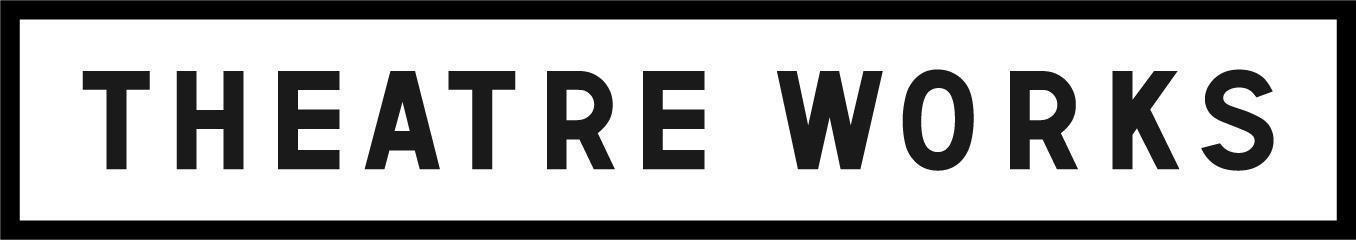 Regional and low ICSEA school / $20 (per student)Metro schools: $30 (per student)Accompanying teachers: Free (up to 2 per group of 20)Additional teachers: $40 per ticketWe are offering additional flexibility through our refund policy at this time, having regard to the uncertainties posed by COVID-19:If tickets are cancelled by Theatre Works for any reason in connection with COVID-19, you will be entitled to a full refund of every ticket priceYou will also be entitled to a refund or exchange if you or a member of your booking party falls into any of these categories:a. You or they are required to self-isolate or quarantine (and the event falls within the isolation/quarantine period) due to:i. being a confirmed case of COVID-19; orii. having close contact with a confirmed case of COVID-19; oriii. living in or having been in a high risk area within Australia; oriv. having returned from overseas.b. You or they have COVID-19 symptoms, have been tested for COVID-19 and are awaiting test results (and the event falls within the period of awaiting test results). The symptoms of COVID-19 include: fever, chills or sweats, cough, sore throat, shortness of breath, runny nose or loss of sense of smell.You must contact us as soon as possible if you or a member of your booking party falls into any of these categories.SchoolDateDateTeacher	PositionPositionSchool AddressSchool AddressSchool AddressStatePostcodeTelephone mobilemobileEmailEmailEmailDATETIMENO. STUDENTSNO. FREE TEACHERSNO. PAID TEACHERSCOST PER STUDENT 
($20 or $30)COST PER PAID TEACHER ($40)TOTAL COSTWed 1 June7:30pmThu 2 June7:30pmFri 3 June11:00amFri 3 June7:30pmSat 4 June7:30pmTue 7 June7:30pmWed 8 June7:30pmThu 9 June7:30pmFri 10 June11:00amFri 10 June7:30pmSat 11 June7:30pm